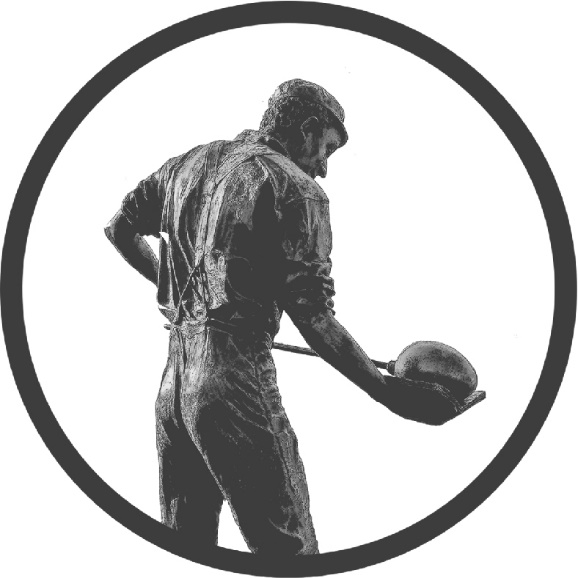 NAILSEA TOWN COUNCILEVIDENCE QUESTIONNAIREIN SUPPORT OF CLAIM FOR REGISTRATION OF THE PERRINGS NAILSEAAS A NEW GREENCOMMONS ACT 2006Nailsea Town Council, Tithe Barn,Church Lane, Nailsea   BS48 4NGEmail: enquiries@nailseatowncouncil.gov.uk   Website: www.nailseatowncouncil.gov.uk                                                                                                                                                               April 2013EVIDENCE QUESTIONNAIRE IN SUPPORT OF  REGISTRATION AS A NEW GREENTHE CLAIMED LAND
□	School catchment area		□	Area policeman	local school				□	Doctor’s surgery□	Residents’ association		□	Community activities□	Community centre			□	Neighbourhood watch□	Local church or place of		□	A central featureworship				□	Scout hut□	Sports facility			□	Other (please state)□	Local shops 					□	Children playing			□	Football□	Rounders				□	Cricket□	Fishing				□	Bird watching□	Drawing and painting		□	Picnicking□	Dog walking				□	Kite flying□	Team games			□	People walking□	Picking blackberries		□	Bonfire parties□	Community celebrations		□	Bicycle riding□	Fetes					□	Carol singing□	Other (please state)Signed   ............................................     Date ...............................(Please return this form to Nailsea Town Council at the address on the front page).NAMEADDRESSPOSTCODEPOSTCODETELEPHONE NO1,Address when you used the land (if different from above)(The land in this form means ‘the claimed land’.)Address when you used the land (if different from above)(The land in this form means ‘the claimed land’.)2.Did you sign the reverse side of ‘Map A’ confirming it shows the land being claimed as a green?   	(Map A is the map showing the claimed land) Did you sign the reverse side of ‘Map A’ confirming it shows the land being claimed as a green?   	(Map A is the map showing the claimed land) Yes/No3.By what, if any, name is the land shown on ‘Map A’ known?By what, if any, name is the land shown on ‘Map A’ known?4.Has it ever to your knowledge been known by any other name? If so, what name?Has it ever to your knowledge been known by any other name? If so, what name?5.For how many years have you known the land?For how many years have you known the land?From ………… to …………..
LOCALITY/NEIGHBOURHOOD WITHIN A LOCALITY

LOCALITY/NEIGHBOURHOOD WITHIN A LOCALITY

LOCALITY/NEIGHBOURHOOD WITHIN A LOCALITY

LOCALITY/NEIGHBOURHOOD WITHIN A LOCALITY
6.6.Is there a map attached showing the area where people who use the land come from? (neighbourhood within a locality or locality)Yes/No7.7.Mark the location of your house with an X on the map8.Does the locality or neighbourhood have a name, if so please includeYes/No9.Do you live within this defined areaYes/No10.Where do the people who use the land come from?11.What recognisable facilities are available to the inhabitants of your locality? Please tick all boxes that apply and add any OTHER additional matters not covered.‘AS OF RIGHT’ HAS USE BEEN WITHOUT PERMISSION, SECRECY OR FORCE?
‘AS OF RIGHT’ HAS USE BEEN WITHOUT PERMISSION, SECRECY OR FORCE?
‘AS OF RIGHT’ HAS USE BEEN WITHOUT PERMISSION, SECRECY OR FORCE?
12.    To your knowledge are there any public paths crossing the land?Yes/No13.How do/did you gain access to the land?14.Do you know who the owner/occupier is?Supply detailsYes/No15.Has the owner/occupier seen you on the land?Yes/No16.What did he/she say? and when was this?17.     Was permission ever sought by you for specific activities on the land?  18.If so, from whom and when, and what for?19.Did anyone ever give you permission to go onto the land?20.If yes, when and the reason21.Have you ever been prevented from using the land?22.If yes, when and the reason.23.Has any attempt ever been made by notice or fencing or by any other means to prevent ordiscourage the use being made of the land by the local people? Please provide dates and the wording of any notices and mark their positionon Map A.


LAWFUL SPORTS AND PASTIMES



LAWFUL SPORTS AND PASTIMES
24.Why do you go onto this piece of land?25.How often do/did you use the land?26.What activities do you use the land for now?27.Does your family use the land or have they done so in the past? If so list the activities.
28.Did you see other people using the land? Werethey from the locality or neighbourhood?29.Do you know of any community activities that take place or have taken place on the land?30.Please list them and state when and for how long they have taken place.31.Do you participate in any of them?32.Do any organisations use the land for sports or pastimes?  If so please specify.   33.Do any seasonal activities take place on theland?  34.     Please tick all the activities that you have seen taking place on the land. 
20 YEARS USE
20 YEARS USE
20 YEARS USE35.Which years have you used the landFromTo36.How often did you use the land?37.If you still use the land now, how often do you use it?38.During the time you have used the  land has the pattern of use remained the same? If not please supply detailsYes/NoIS USE CONTINUING AT THE DATE OF APPLICATION IS USE CONTINUING AT THE DATE OF APPLICATION IS USE CONTINUING AT THE DATE OF APPLICATION 39.How have you accessed the land? (mark onMap A)40.Is the land enclosed?Yes/No41.Have there ever been any stiles or gates? Please mark them on the map.Has the gate ever been locked? Please supply detailsAre the gates/stiles still in place?Yes/NoOTHER EVIDENCE
OTHER EVIDENCE
OTHER EVIDENCE
42.Do you have any photographs or any other evidence of use of the land by local inhabitants?Yes/No43.Are you willing to lend them to us?Yes/No44.If you have additional information please attach a separate statement.Yes/No45.If you have knowledge of others who may be in a position to complete an evidence form,would you please write their names andaddresses upon the reverse of this form.Yes/No46.I have carried on the activities referred to in this questionnaire for years without anybody trying to stop me and I believe the activity should be treated by the law as having a lawful origin47.I understand that the evidence form I have completed may be used in relation to this application may become public knowledge and I authorise the applicant to disclose this formto anyone reasonably requiring access to this application.48.I also understand that this evidence may be presented at a non-statutory inquiry and I authorise the applicant to use this form for that purpose.49.Would you be prepared to give oral evidence of your use of the land at apublic inquiry?Yes/NoI certify that to the best of my knowledge and belief, the information I have given in this statement is true.I certify that to the best of my knowledge and belief, the information I have given in this statement is true.I certify that to the best of my knowledge and belief, the information I have given in this statement is true.